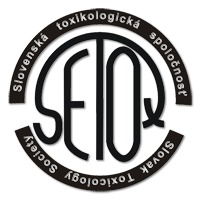 ApplicantName: _____________________________/______________________________/____________________	Last Name or Family Name	First Name	Middle NameDate of Birth________________/_______ /______________________         Optional:   Male □   Female □	Month	Day	Year			Institution Name:Department:Street Address:City/State/Zip/Country:Work Phone:Home Phone:Fax:Email:DOCTORAL DISSERTATION TITLE (if applicable):RESEARCH TOPIC:WHICH FACTOR INFLUENCED YOU TO FILL OUT OUR MEMBERSHIP APPLICATION?□ MEETING    □ MAILER     □ COLLEAGUE     □ WEB    □ OTHER: 